Информация о проектеС 2013 года Карагандинский государственный медицинский университет начал работу в международном грантовом проекте «Содействие развитию организаций образования через развитие людей» Promoting Educational Organization through PEOPLE (рег.№ 543657- TEMPUS-1-2013-KZ–TEMPUS–JPGR) в рамках Европейской программы Темпус.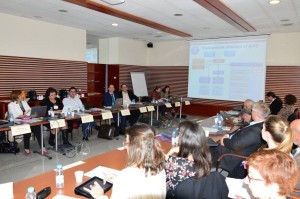 Срок реализации: 2013 –2016 гг.Общий бюджет проекта – € 745 275,33Статус КГМУ – партнер проектаПартнеры проекта:1.    Политехнический университет Каталонии, г. Барселона, Испания2.    Высший Технический Институт, г. Лиссабон, Португалия3.    Королевский Технологический Институт, г. Стокгольм, Швеция4.    Государственный Университет Илия, Грузия5.    Кутаисский Университет, Грузия6.    Армянский Государственный Университет Экономики, Армения7.    Российско-Армянский (Славянский) Университет, Армения8.    Американский Университет Армянского Фонда, Армения9.    Казахский экономический университет им. Т.Рыскулова, Казахстан -координатор10.Казахская академия транспорта и коммуникаций, Казахстан11.Павлодарский Государственный Университет им. Торайгырова, Казахстан Основная цель проекта:Усиление компетенций менеджеров высших учебных заведений  высшего и среднего уровня на основе разработки стратегии управления человеческими ресурсами  и развития персонала, направленной на решение проблем (вызовов), с которыми сталкиваются вузы в странах-партнерах в условиях процесса экономического перехода и глобализации.Основные задачи проекта:·  Проведение аудита процессов и процедур HR для выявления сильных и слабых сторон, возможностей и угроз, имеющихся в этой области.·  Выявление потребностей в обучении на основе карты компетенций HR в вузах.·   Организация обучающих мероприятий для тренеров (экспертов в области HR в странах-партнерах), которые затем будут обучать HR специалистов (ППС и сотрудников) в каждом университете-партнере.·   Проведение обучающих семинаров по наиболее актуальным проблемам HR (выявленным ранее) для совершенствования компетенций руководителей высшего и среднего уровня (как ППС, так и административного и технического персонала).·    Разработка стратегического плана развития HR в каждом университете-партнере с учетом специфических потребностей, выявленных на основе анализа результатов аудита.·     Внедрение стратегического плана в течение второго и третьего годов реализации проекта для выявления отклонений и улучшения результатов.·     Создание отдельных ресурсных центров в каждом университете-партнере с материалами, а также онлайн платформу, для коллективного использования информации по HR.·     Разработать и опубликовать справочник с материалами по HR, результатами обучающих мероприятий и стандартизированных процессов HR.Проект включает следующий комплекс мероприятий1.      Аудит процессов Человеческих Ресурсов (ЧР) и карта компетенций2.      Тренинг для менеджеров и сотрудников ЧР3.      Стратегический план для развития ЧР в каждом университете-партнере.4.      Центр ЧР5.      Стратегия распространения проекта PEOPLE6.      Менеджмент проекта7.      План качества проекта Координатор проекта (ответственный за реализацию проекта в КГМУ) – Доскожин Д.М., директор центра управления 